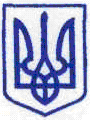 КИЇВСЬКА МІСЬКА РАДАХ СЕСІЯ VІIІ СКЛИКАННЯРІШЕННЯ_________№___________Про внесення змін до Програми			ПРОЄКТекономічного і соціальногорозвитку м. Києва на 2018–2020 роки,затвердженої рішенням Київської міської ради від 21 грудня 2017 року№ 1042/4049Відповідно до пункту 22 частини першої статті 26 Закону України «Про місцеве самоврядування в Україні», статті 14 Бюджетного регламенту Київської міської ради, затвердженого рішенням Київської міської ради від 07 липня 2016 року № 579/579 (у редакції рішення Київської міської ради  від 16 травня 2019 року № 903/7559), Київська міська радаВИРІШИЛА:1. Внести зміни до Програми економічного і соціального розвитку м. Києва на 2018-2020 роки, затвердженої рішенням Київської міської ради від 21 грудня 2017 року № 1042/4049, а саме:додаток 8 «Розподіл асигнувань у 2020 році на фінансування капітальних видатків за напрямами використання бюджетних коштів» викласти у новій редакції, що додається;додаток 9 «Розподіл асигнувань у 2020 році на фінансування капітальних видатків за рахунок бюджетних коштів по головних розпорядниках бюджетних коштів (зведена)» викласти у новій редакції, що додається;додаток 10 «Розподіл асигнувань у 2020 році на фінансування капітальних вкладень, за рахунок бюджетних коштів по головних розпорядниках бюджетних коштів» викласти у новій редакції, що додається;додаток 11 «Розподіл асигнувань у 2020 році на фінансування капітального ремонту, за рахунок бюджетних коштів по головних розпорядниках бюджетних коштів» викласти у новій редакції, що додається.2.  Оприлюднити це рішення у встановленому порядку.3. Контроль за виконанням цього рішення покласти на постійну комісію Київської міської ради з питань бюджету та соціально-економічного розвитку. Київський міський голова                       			Віталій  КЛИЧКО
ПОДАННЯ:Перший заступник головиМикола ПОВОРОЗНИКДиректор Департаментуекономіки та інвестицій Наталія МЕЛЬНИКНачальник управління правового забезпеченняКостянтин ВАРЕСПОГОДЖЕНО:Директор Департаменту фінансівВолодимир РЕПІКВ.о. начальника юридичного управлінняОльга ЯКОВЛЄВАКерівник апарату Дмитро ЗАГУМЕННИЙПостійна комісія Київської міської ради з питань бюджету та соціально-економічного розвиткуГолова Андрій СТРАННІКОВСекретар Георгій ЯСИНСЬКИЙНачальник управління правовогозабезпечення діяльностіКиївської міської радиГанна ГАРШИНА